MEETING DATE:SUBMITTAL TO THE COUNTYWIDE OVERSIGHT BOARD FOR COUNTY OF RIVERSIDE 	,	, 20 	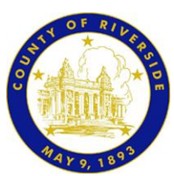 FROM:  SUCCESSOR AGENCY TO THE [INSERT SPONSORING COMMUNITY NAME] REDEVELOPMENT AGENCYSUBJECT: Resolution No. 20  -  A Resolution of the Countywide Oversight Board for the County of Riverside Approving the Administrative  Budget  for  the  period July 1, 20 through June 30, 20 for the [Insert Sponsoring Community Name] Successor Agency; CEQA ExemptRECOMMENDED MOTION: That the Countywide Oversight Board:Find that the project is exempt from California Environmental Quality Act (CEQA) pursuant to Section 15061(b)(3) of the State CEQA Guidelines;Adopt Resolution No. 20 - A Resolution of the Countywide Oversight Board for the County of Riverside Approving the Administrative Budget for the period July 1, 20      through June 30, 20 for the [Insert Sponsoring Community Name] Successor Agency and making related findings and declarations and taking related actions in connection therewith; andDirect County Executive Office staff, on behalf of the Countywide Oversight Board, to submit Resolution No. 20 - to the Department of Finance for review and approval pursuant to Section 34179(h) of the Health and Safety Code, as applicable.MINUTES OF THE COUNTYWIDE OVERSIGHT BOARDBACKGROUND:The former Redevelopment Agency for [Insert Sponsoring Community] (“Former Agency”) was formed, existed  and  exercised  its  powers  pursuant to the Community Redevelopment law (California Health and Safety Code section 33000 et seq.).Pursuant to Assembly Bill No. 1X 26, as modified by Assembly Bill No. 1484 enacted on June 27, 2012, and as further modified by Senate Bill No. 107 enacted September 22, 2015, which added or amended Parts 1.8 and 1.85 to Division 24 of the Health and Safety Code (“Dissolution Act”), the Former Agency was dissolved on February 1, 2012 and the Successor agency to the Redevelopment Agency for [Insert Sponsoring Community] (“Successor Agency”) was vested with all authority, rights, powers, duties and obligations of the Former Agency.Pursuant to Section 34191.6(a) of the Health and Safety Code, beginning January 1, 2016, successor agencies have the option to submit a last and final recognized obligation payment schedule if specified conditions are satisfied.The Successor Agency is subject to that certain Last and Final Recognized Obligation Payment Schedule (the "Last and Final ROPS"), substantially in the form shown in Attachment "A", of the Resolution and incorporated herein by this reference, which is in full force and effect.The Successor Agency staff has prepared an administrative budget for the fiscal period commencing on July 1, 20 and continuing through June 30, 20 (“FY 20 - Administrative Budget”), substantially in the form shown in Attachment "B", attached hereto and incorporated herein by this reference.[Insert Background Narrative for any changes to Administrative Budget from previously approved Administrative Budget.]Successor Agency is entitled to an administrative cost allowance (the “Administrative Cost Allowance”) pursuant to Health and Safety Code Sections 34171(b) and 34183(a)(3) in the approximate  amount  of  [$	]  for  the  20   -    fiscal  year  of  which  approximately [$	] will be disbursed July 1, 20    and approximately [$	] will be disbursed January 2, 20   .The City Council of [Insert Sponsoring Community] acting in its capacity as the governing board of the Successor Agency, approved the FY 20 - Administrative Budget by adoption of Resolution No.	.Pursuant to Section 34177 of the Health and Safety Code, the FY 20 - Administrative Budget must be submitted to the Countywide Oversight Board for the Countywide Oversight Board’s approval.Pursuant to the California Environmental Quality Act (CEQA), based upon a review of the evidence and information presented on the matter as it relates to the adoption of the Administrative Budget FY 20 - , the Countywide Oversight Board has determined that such approval is categorically exempt from CEQA pursuant to Section 15061(b)(3) of the State CEQA Guidelines because there is no possibility that the activities in question will have a significant impact on the environment and the amendment is merely the adoption of annual budget; it will not require any construction activities and will not lead to any direct or reasonably foreseeable indirect physical environmental impacts.Successor Agency staff recommends adoption of Resolution No. 20 - , a Resolution of the Countywide Oversight Board for the County of Riverside Successor Agency Approving the Administrative Budget for the period July 1, 20 through  June  30,  20  for  the  [Insert Sponsoring Community Name] Successor Agency and making related findings and declarations and taking related actions in connection therewith.If approved, the FY 20 - Administrative Budget will be incorporated into the Successor Agency's Last and Final ROPS.IMPACT ON TAXING ENTITIES[Insert narrative of fiscal impact on taxing entities.]Attachment:Resolution No. 20   - 	COUNTYWIDE OVERSIGHT BOARDFOR THE COUNTY OF RIVERSIDE345SUCCESSOR AGENCY TO THE  REDEVELOPMENT AGENCY FOR[INSERT SPONSORING COMMUNITY NAME]6	RESOLUTION NO. 20   - 	78	RESOLUTION OF THE COUNTYWIDE OVERSIGHT BOARD FOR COUNTY OF RIVERSIDE APPROVING THE ADMINSTRATIVE9BUDGET FOR THE PERIOD JULY 1, 20	THROUGH JUNE 30, 20 	FOR THE [INSERT SPONSORING COMMUNITY NAME] SUCCESSORAGENCY AND MAKING RELATED FINDINGS AND DECLARATIONSAND TAKING RELATED ACTIONS IN CONNECTION THEREWITH13WHEREAS,  the  Redevelopment  Agency  for  [Insert  Sponsoring  Community]  (the"Former Agency") was formed, existed and exercised its powers pursuant to the Community Redevelopment law (California Health and Safety Code section 33000 et seq. the "CRL");16WHEREAS, the California state legislature enacted Assembly Bill 1x 26, as modified byAssembly Bill No. 1484 enacted on June 27, 2012, as further modified by Senate Bill No. 107enacted on September 22, 2015, as such may be further amended (collectively, the "DissolutionAct"), adding or amending Parts 1.8 and 1.85 to Division 24 of the Health and Safety Code, todissolve redevelopment agencies formed under the CRL;WHEREAS,  pursuant  to  Section  34173  of  the  Health  and  Safety  Code,  effective February 1, 2012 the Successor Agency to [Insert Name of Dissolved Redevelopment Agency], a22separate legal entity (the "Successor Agency") was formed to and charged with paying theenforceable obligations, disposing of the properties and other assets, and unwinding the affairs ofthe dissolved Former Agency;WHEREAS, upon dissolution of the Former Agency, all authority, rights, powers, dutiesand obligations previously vested with the Former Agency (except for the Former Agency'shousing assets and functions) under the CRL vested in the Successor Agency, which was declared a separate legal entity effective June 27, 2012;28- 1 -163\02\2384122.2WHEREAS, Section 34179(j) of the Health and Safety Code provides for the appointmentof a countywide oversight board (the "Countywide Oversight Board") with specific duties toapprove certain Successor Agency actions pursuant to Section 34180 of the Health and Safety Code and to direct the Successor Agency in certain other actions pursuant to Section 34181 of the4Health and Safety Code;5WHEREAS, pursuant to Section 34191.6(a) of the Health and Safety Code, beginningJanuary 1, 2016, successor agencies have the option to submit a last and final recognized obligationpayment schedule if specified conditions are satisfied;WHEREAS, the Successor Agency is subject to that certain Last and Final RecognizedObligation Payment Schedule (the "Last and Final ROPS"), substantially in the form shown inAttachment "A", attached hereto and incorporated herein by this reference, which is in full force and effect;11WHEREAS, the Successor Agency staff has prepared an administrative budget for thefiscal period commencing on July 1, 20	and continuing through June 30, 20	("FY 20    - 	Administrative Budget"), substantially in the form shown in Attachment "B", attached hereto andincorporated herein by this reference;WHEREAS, the Successor Agency is entitled to an administrative cost allowance (the"Administrative Cost Allowance") pursuant to Sections 34171(b) and 34183(a)(3) of the Health and Safety Code in the approximate amount of [$	] for the 20   -	fiscal year of which17approximately [$	] will be disbursed July 1, 20	and approximately [$	] willbe disbursed January 2, 20   ;WHEREAS, the City Council of [Insert Sponsoring Community] acting in its capacity asthe governing board of the Successor Agency, approved the FY 20   -	Administrative Budgetby adoption of Resolution No.	, shown in Attachment "C", attached hereto andincorporated herein by this reference;WHEREAS, pursuant to Section 34177 of the Health and Safety Code, the FY 20   - 	23Administrative Budget must be submitted to the Countywide Oversight Board for the Countywide24Oversight Board's approval; andWHEREAS,  the  accompanying  staff  report,  and  attachments,  attached  hereto  andincorporated herein by this reference, provide the supporting information upon which the actionsset forth in this Resolution are based.28- 2 -163\02\2384122.2NOW,   THEREFORE,   BE   IT   RESOLVED,   FOUND,   DETERMINED   ANDORDERED by the Countywide Oversight Board, in regular meeting assembled on [InsertDate], 20	in the meeting room located on the 1st floor of the County Administrative Center, 4080 Lemon Street, Riverside, California, as follows:4The Countywide Oversight Board hereby finds, resolves, and determines that the5foregoing recitals are true and correct and are incorporated herein by reference, and,together with information provided by the [Insert name of Successor Agency] staff andthe public, form the basis for the approvals, findings, resolutions, and determinationsset forth below.2.  Pursuant to the California Environmental Quality Act (CEQA), based upon a review ofthe evidence and information presented on the matter as it relates to the adoption of the Administrative Budget FY 20   -   , the Countywide Oversight Board has determined11that such approval is categorically exempt from CEQA pursuant to Section 15061(b)(3)of the State CEQA Guidelines because there is no possibility that the activities inquestion will have a significant impact on the environment and the amendment ismerely the adoption of annual budget; it will not require any construction activities andwill not lead to any direct or reasonably foreseeable indirect physical environmentalimpacts;3.  That the Successor Agency's Executive Director's designee is directed to file a Notice17of Exemption with respect to the actions approved under this Resolution in accordancewith CEQA.4.  Under Section 34177(j) of the Health and Safety Code, the Countywide OversightBoard must approve the Administrative Budget for the Successor Agency.5.  In accordance with the Dissolution Act, the Countywide Oversight Board herebyapproves the FY 20   -	Administrative Budget, attached hereto as Attachment B (the "Approved Administrative Budget").23The Countywide Oversight Board hereby authorizes and directs the Executive Director24of the [Insert Successor Agency Name] ("Successor Agency's Director")], or theSuccessor Agency's Director's designees, to take all actions and sign any and alldocuments  necessary  to  implement  and  effectuate  the  actions  approved  by  thisResolution  as  determined  necessary  by  the  Successor  Agency's  Director,  or  theSuccessor Agency's Director's designee.   The Countywide Oversight Board hereby- 3 -163\02\2384122.2further authorizes and directs the Successor Agency's Executive Director, or SuccessorAgency's Director's designee, to execute all documents on behalf of the SuccessorAgency,  and  to  administer  the  Successor  Agency's  obligations  and  duties  to  be performed pursuant to this Resolution.4If any provision of this Resolution or the application of any such provision to any5person or circumstance is held invalid, such invalidity shall not affect other provisionsor applications of this Resolution that can be given effect without the invalid provisionor application, and to this end the provisions of this Resolution are severable.  TheCountywide Oversight Board declares that the Countywide Oversight Board wouldhave adopted this Resolution irrespective of the invalidity of any particular portion ofthis Resolution.The Countywide Oversight Board hereby authorizes and directs the County Executive11Office staff and the Successor Agency staff to take all actions necessary under theDissolution Act to file, post, mail or otherwise deliver via electronic mail, internetposting, and/or hardcopy, all notices and transmittals necessary or convenient inconnection with the approval of this Resolution.9.  Pursuant to Health and Safety Code Section 34179, specified actions taken by theCountywide Oversight Board may be reviewed by the State of California Department of Finance, and, therefore, this Resolution shall not be effective until five (5) business17days  after  approval,  subject  to  a  request  for  review  by  the  State  of  CaliforniaDepartment of Finance, or at the time and in the manner prescribed in Section 34179(h)of the Health and Safety Code.10. Upon approval by the State of California Department of Finance, the FY 20   - 	Administrative Budget will be incorporated into the Successor Agency's Last and FinalROPS.23PASSED, APPROVED, AND ADOPTED by the Countywide Oversight Board for theCounty of Riverside on 262728(date)	.- 4 -163\02\2384122.2I hereby certify the forgoing to be a true copy of a resolution passed and adopted by the CountywideOversight Board for the County of Riverside at a regular meeting thereof held on [insert date], by 3the following vote:4AYES:	BOARD MEMBERS:5NOES:	BOARD MEMBERS:ABSTAIN:	BOARD MEMBERS:ABSENT:	BOARD MEMBERS: 9101112ATTEST13Chairperson, Countywide Oversight Board14	 	15	Clerk of the Countywide Oversight Board 1617	APPROVED AS TO FORM: 18Countywide Oversight Board Legal Counsel1920	By:	 	 212223Attachments incorporated by reference:A.   Approved Last and Final ROPSB.   Approved Administrative BudgetC.   Successor Agency Resolution No    Approving ROPS and Administrative Budget262728- 5 -163\02\2384122.21234567ATTACHMENT "A"APPROVED LAST AND FINAL ROPS 1011	[behind this page]1213141516171819202122232425262728- 6 -163\02\2384122.21234	ATTACHMENT "B"5APPROVED ADMINISTRATIVE BUDGET67	[behind this page]8910111213141516171819202122232425262728- 7 -163\02\2384122.2ATTACHMENT "C"SUCCESSOR AGENCY RESOLUTION NO.  	APPROVING ADMINISTRATIVE BUDGET 45	[behind this page]678910111213141516171819202122232425262728- 8 -163\02\2384122.2